Commune de ………………………..LOGOCharte « OBJECTIF ZERO PHYTO»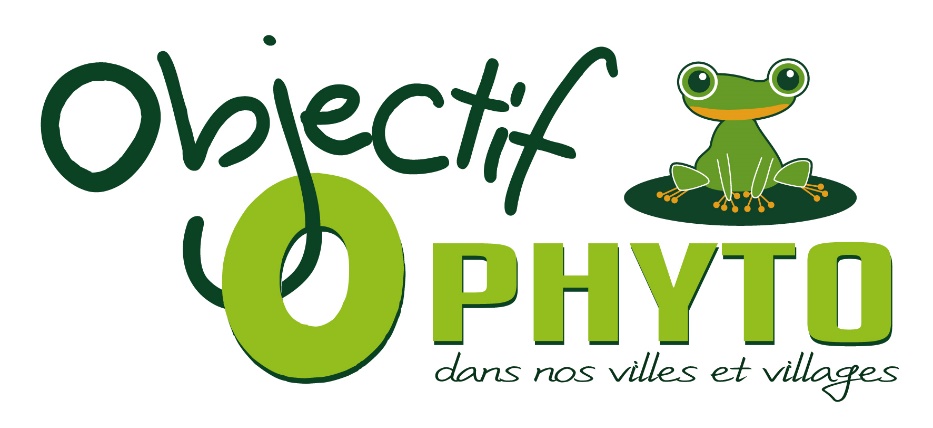 Niveau de labellisation : Joindre l’acte d’engagementPlan d’amélioration des pratiques phytosanitaires et horticoles simplifiéPrésentez l’historique de l’engagement de la commune vers le Zéro Phyto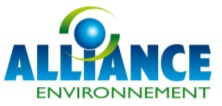 Données généralesOrganisation des servicesMatériel en possession de la communeDétailler le matériel de gestion de l’herbe. Les zones traitées sur la communeLister les espaces traités avec des produits biologiques ou de biocontrôle le cas échéant.Gestion, manipulation et stockage des produits phytosanitairesDétailler les conditions de traitements biologiques et les conditions de stockage des produits, le cas échéant.Risques sanitaires et de transfert vers les milieux aquatiquesLa commune étant en « zéro phyto » depuis plusieurs années (labélisée au niveau XX de la charte régionale Objectif Zéro Phyto), il n’existe donc pas de risque sanitaire ni de risque pour l’environnement. Communication, formation et sensibilisation Action d’information, de formation ou de démonstration auprès des élus et des agents :Lister les actionsCommunication réalisée auprès des administrés :Lister les actionsGestion différenciée Détailler la stratégie de gestion différenciée et lister les espaces par catégories.Gestion de l’herbe : leviers et freinsExpliquer dans quels espaces ou quelles conditions la gestion sans produits phytosanitaires des espaces publics peut poser problèmes, et quelles sont les solutions envisagées pour y pallier.PréconisationsAcquisition de matérielArgumenter le choix du matériel nécessaire au maintien de la gestion en « Zéro Phyto ».Le tableau ci-après présente les coûts inhérents ainsi que les taux de financement pressenti.Zone test ou espace piloteArgumenter le choix du site et des techniques à y appliquer.Le tableau ci-après présente les coûts inhérents ainsi que les taux de financement pressenti.CommunicationArgumenter les besoins en communication.Le tableau ci-après présente les coûts inhérents ainsi que les taux de financement pressenti.POUR ALLER PLUS LOIN Vos référents et des références pour vous aider dans votre PAPPHLes pesticidesAgence de l’eau Rhône Méditerranée Corse : www.eaurmc.frDirection Régionale de l’Alimentation, de l’Agriculture et de  du Languedoc-Roussillon : http://draaf.occitanie.agriculture.gouv.fr/Le catalogue des produits phytopharmaceutiques homologué en France et de leurs usages : https://ephy.anses.fr/Plateforme des professionnels des Zones Non Agricoles : www.ecophyto-pro.frFaire votre PAPPHTous les guides techniques disponibles sur : http://www.fredonlr.com/jevi/papph/Formulaire de demande d’aide Agence de l’eau : http://www.eaurmc.fr/teleservices/formulaires-administratifs.htmlLes professionnels du paysage et de l’environnement sont également à même de vous accompagner dans la mise en œuvre de votre PAPPH.Vos référents locauxLes animateurs qualité de l’eau de vos syndicats de bassin, parcs naturels, communes ou regroupement de communes : http://www.fredonlr.com/jevi/membreszna/Les professionnels du paysage et de l’environnementLes bureaux d’études spécialisés : http://www.fredonlr.com/jevi/papph/Pour plus d’information, contactez : 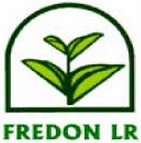 3 rainettesTerre SaineNbre d’habitantsSuperficieElu référentRéfèrent techniquekm²ServicesNbre total d’agentsNbre d’applicateurs de pesticides1 MatérielQuantitéPrix unitaire HTCoûts total € HTMatérielQuantitéPrix unitaire HTCoûts total € HTOutil de communicationQuantitéPrix unitaire HTCoûts total € HT